CURRICULUM VITAE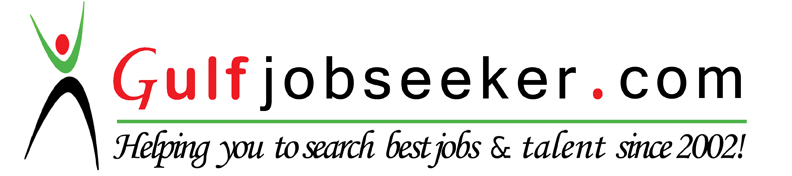 Whats app  Mobile:+971504753686 Gulfjobseeker.com CV No:260301E-mail: gulfjobseeker@gmail.comOBJECTIVETo pursue a highly challenging career and work closely with a team of highly experienced professionals so as to enable myself to grow along with the firm.EXPERIENCECustomer Care Executive at Tata Business Support Services LimitedDuration: - 08th February 2013 to  08th February  2015.Responsibilities:-Handling DHT customer grievances.Pitching packages to customers & generating sales orders.Retaining customers & sharing customer voice with superiors.Production Supervisor & General Administrator at Parshwanath Paints, Duration: - 05th January 2012 to 12th January 2013.Responsibilities:-Supervising production of paint products & getting output from down team.Sales - Taking orders from clients & ensuring timely delivery of products.Processing invoices & follows up for payments & orders to meet the targets.ACADEMIC CHRONICLETECHNICAL SKILLSOperating Systems                         : WINDOWS.Languages                                      : C,C++, Data Structures,VB,JAVA.STRENGTHSI believe in maintaining high standard of work.Good Team Work with Positive Approach.I believe in sincerity and dedication in the execution of the work given to me.PERSONAL PROFILEDegreeYear of PassingCollege / UniversityPercentageM.C.A2014-2015C. D. J. College, AppearedB. C. A.2011-2012C. D. J. College, 49.00%H. S. C.2007-2008R.B.N.B College,.54.83%S. S. C2004-2005Shri Laxminarayan Vidhyalaya, 51.60%Languages Known:English, Hindi & MarathiSex:MaleMarital Status:SingleDate of Birth:21st October 1989